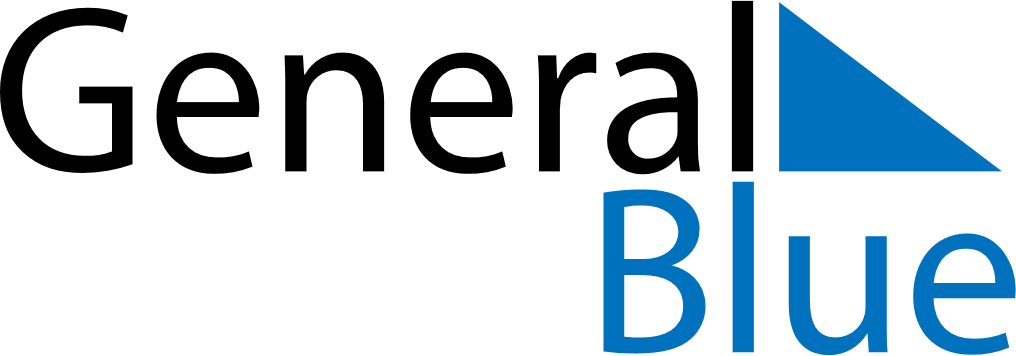 March 2030March 2030March 2030March 2030March 2030March 2030GreeceGreeceGreeceGreeceGreeceGreeceSundayMondayTuesdayWednesdayThursdayFridaySaturday12345678910111213141516Ash Sunday1718192021222324252627282930Annunciation, Anniversary of 1821 Revolution31NOTES